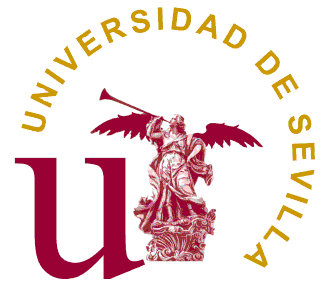 Facultad de Enfermería, Fisioterapia y PodologíaDOSSIER ALUMNADO ENTRANTECURSO 2022/2023    GRADUADO/A EN____________________________________NOMBRE Y APELLIDOS DEL ALUMNO/A: ________________________________________________________________________________DNI/ Pasaporte:_____________________TIPO DE PROGRAMA DE MOVILIDAD (Señale con una X):    SICUE       Erasmus+ Estudio       Erasmus+ Prácticas       Movilidad Internacional    SI EN SU ACUERDO DE ESTUDIO CURSA ALGUN PRACTICUM DEL GRADO EN ENFERMERÍA INDIQUE SU PREFERENCIA DE ROTACIÓN (Señale con una X):    Atención Primaria (Indique Practicum: ___)    Atención Hospitalaria (Indique Practicum: ___)Domicilio en caso de notificaciones: __________________________________________________Número: ____________________   C.P: ________   Localidad:___________________________Provincia:___________________  Teléfono móvil de contacto:___________________________Email:__________________________________________________________________________Dirección postal de su Universidad de Origen: ________________________________________Número: ____________________   C.P: ________   Localidad:___________________________Provincia: ___________________  Teléfono de contacto:_________________________________Email: __________________________________________________________________________Documentación obligatoria a entregar con carácter general para el alumnado entrante: 1. Dossier relleno con datos identificativos de contacto del estudiante, fechado y firmado. 2. Copia del Acuerdo de Estudios firmado por las tres partes (Estudiante, Universidad de Origen y Universidad de Destino). 3. Certificado de notas de su Universidad de Origen, con nota media de 0 a 10. 4. Fotocopia de la cartilla de vacunación completa: DTP (Difteria, Tétanos, Tosferina), Hepatitis B, Triple Vírica (Sarampión, Rubeola, Parotiditis) y Meningitis, en el caso de que el estudiante vaya a cursar alguna asignatura de Practicum/ Practicas Tuteladas. 5. Certificado de vacunación frente a la COVID-19. 6. Fotocopia del Certificado de Delitos de Naturaleza Sexual del Ministerio de Justicia de España para estudiantes SICUE y certificado equivalente en su país de origen para estudiantes Erasmus+ Estudios, Erasmus+ Prácticas y de Movilidad Internacional, en el caso de que el estudiante vaya a cursar alguna asignatura de Practicum/ Practicas Tuteladas.  7. - Estudiantes SICUE: copia de la Tarjeta Sanitaria.		- Estudiantes Erasmus+ Estudios y Prácticas: copia de la Tarjeta Sanitaria Europea y copia de la póliza de seguro que cubra aquellas contingencias no previstas por la Tarjeta Sanitaria Europea y que incluya repatriación médica y sanitaria en el caso de estudiantes.		- Estudiantes Erasmus+ Prácticas: copia de la póliza del seguro de responsabilidad civil, copia de la póliza del seguro de accidentes relacionado con las tareas del estudiante en el lugar de trabajo y copia de la póliza del seguro con cobertura para robos de pertenencias del alumno que pueda ocurrir durante el periodo de la movilidad.		 -Estudiantes de Movilidad Internacional: copia del Seguro Médico Internacional y copia de la póliza del seguro de repatriación médica y sanitaria. 	Todas las pólizas de seguro deben estar en vigor durante todo el período de movilidad del estudiante.	 8. Fotocopia del Documento Nacional de Identidad o Pasaporte del país en vigor durante el período de movilidad. 9. Carta de pago de la Universidad de Origen. SÓLO PARA SICUE. 10. Matrícula a realizar por la Secretaría de la Facultad a la llegada del alumno de las asignaturas reflejadas en el Acuerdo de Estudios. Sevilla, a ____ de ____ de 202   .		Firma del alumno/a: